		แบบประเมินความพึงพอใจในการต้อนรับคณะเยี่ยมชม/ศึกษาดูงาน 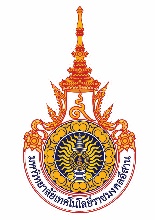 		สำนักวิทยบริการและเทคโนโลยีสารสนเทศ มหาวิทยาลัยเทคโนโลยีราชมงคลอีสานคำชี้แจง  โปรดกาเครื่องหมาย  ลงในช่องที่คิดว่าตรงกับความคิดเห็นของท่านตอนที่ 1  ข้อมูลทั่วไปของผู้ตอบแบบสอบถามเพศ		 1. ชาย			 2. หญิงสถานะ		 1. ผู้บริหาร			 2. ครู/อาจารย์		 3. เจ้าหน้าที่ 4. นักเรียน ระดับ ม.ปลาย	 5. นักศึกษา ระดับ ปวช. 6. นักศึกษา ระดับ ปวส.	 7. นักศึกษาปริญญาตรี	 8. อื่นๆ (โปรดระบุ.......................................................................)ตอนที่ 2  ความพึงพอใจในการต้อนรับคณะศึกษาดูงาน และเยี่ยมชม ตอนที่ 3  สิ่งที่ท่านประทับใจ............................................................................................................................................................................................................................................................................................................................................................................ตอนที่ 4 ข้อเสนอแนะเพิ่มเติม............................................................................................................................................................................................................................................................................................................................................................................สำนักวิทยบริการและเทคโนโลยีสารสนเทศ มทร.อีสาน ขอขอบคุณท่านมา ณ โอกาสนี้ 									ISSUE: 1		          ประกาศใช้วันที่ 13 สิงหาคม 2562ห้อข้อประเมินระดับความพึงพอใจระดับความพึงพอใจระดับความพึงพอใจระดับความพึงพอใจระดับความพึงพอใจห้อข้อประเมินมากที่สุด(5)มาก(4)เฉยๆ(3)น้อย(2)น้อยที่สุด(1) การอำนวยความสะดวกในการเยี่ยมชม/ศึกษาดูงานเอกสารประกอบการเยี่ยมชม/ศึกษาดูงาน ความเหมาะสมของสถานที่ในการต้อนรับ คณะเยี่ยมชม/ศึกษาดูงานความสุภาพเรียบร้อยและความเต็มใจในการต้อนรับคณะเยี่ยมชม/ศึกษาดูงานความรู้ที่ได้รับจากการเยี่ยมชม/ศึกษาดูงาน